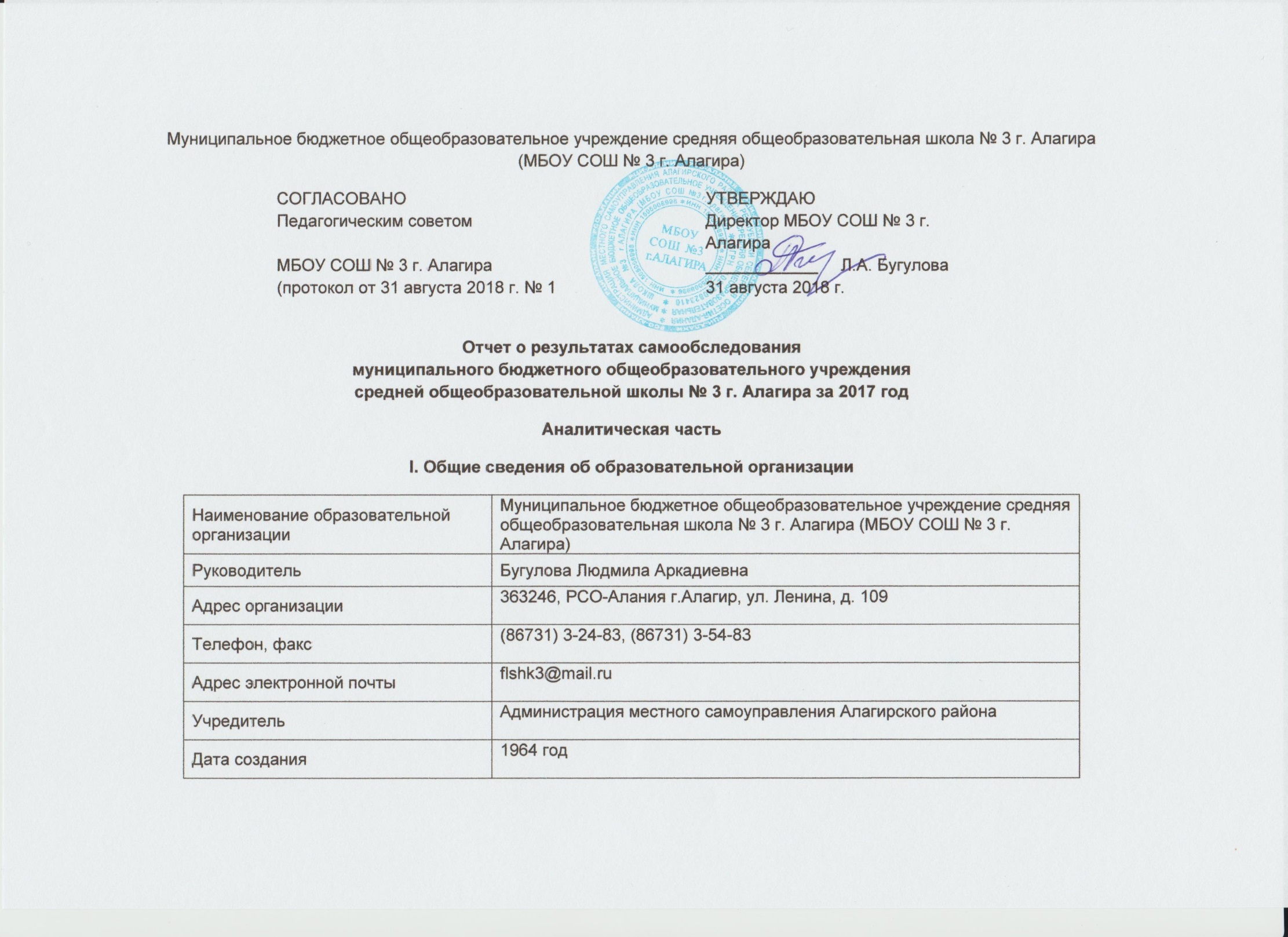 МБОУ СОШ № 3 г. Алагира (далее – Школа) расположена в центре города Алагира. Большинство семей обучающихся проживают в частных домах: 99% − рядом со Школой, 1 %− в близлежащих селах (Рамоново, Ход).Основным видом деятельности Школы является реализация общеобразовательных программ начального общего, основного общего и среднего общего образования. Также Школа реализует образовательные программы дополнительного образования детей.II. Система управления организациейУправление осуществляется на принципах единоначалия и самоуправления.Органы управления, действующие в ШколеДля осуществления учебно-методической работы в Школе создано пять предметных методических объединения:− социально-гуманитарных дисциплин;-  естественно-научных дисциплин;− учителей математики и информатики;-  учителей английского языка;− объединение педагогов начального образования;-  классных руководителей.III. Оценка образовательной деятельностиОбразовательная деятельность в Школе организуется в соответствии с Уставом школы, ФГОС начального общего, основного общего и среднего общего образования, СанПиН 2.4.2.2821-10 «Санитарно-эпидемиологические требования к условиям и организации обучения в общеобразовательных учреждениях», основными образовательными программами по уровням, включая учебные планы, годовые календарные графики, расписанием занятий.Воспитательная работаЦель воспитательной работы школы:- формирование социально - активной личности, раскрытие, развитие и реализация творческих способностей учащихся в максимально благоприятных условиях организации учебно-воспитательного процесса.Задачи:Задачи:• содействие формированию сознательного отношения ребенка к своему здоровью, как естественной основе умственного, физического, трудового и нравственного развития;• содействие учащимся в освоении ценностей общества, в котором они живут, и способов самоопределения в них;• предоставление личности широких возможностей выбора индивидуального развития и способов самореализации;• организация воспитательного пространства через дополнительное образование, где учащиеся развивают свои способности и склонности;• формирование гражданской, патриотической позиции растущего гражданина России.Виды деятельности:Познавательная деятельность;Деятельность в области формирования правовой культуры;Деятельность в области художественного, эстетического и нравственного воспитания;Военно-патриотическое воспитание;Ученическое самоуправление;Спортивно-оздоровительная деятельность;Организация работы с родителями;Трудовая деятельность.Воспитание осуществлялось с помощью:уроков образовательного цикла;внеклассной деятельности;внешкольной деятельности,
системы дополнительного образования.Воспитательные программы, реализуемые в школе:«Здоровье»;
Я- патриот и гражданин;
Разговор о правильном питании;
Развитие системы организации школьного питания и формирование основ культуры питания;
Традиции и культура;
Программа организации летнего отдыха.Организация работы с классными руководителями и управление процессом воспитания строится по следующим направлениям:1.Совместная работа с методическими центрами: ВИЧ и д               
- Ресурсный центр УО- Учреждения культуры.2.Административная работа:- повышение квалификации классных руководителей;- обмен опытом;- МО классных руководителей;- семинары, конференции.3.Сбор информации.4.Планирование.5.Контроль и коррекция.Участие педагогов в семинарах, конференциях, курсах повышения квалификации по воспитательной работе, педагогических конкурсах.Выводы: учителя школы ознакомлены с новыми тенденциями в образовании, в том числе связанными с организацией работы с проблемными детьми, что дает возможность качественно осуществлять воспитательную деятельность в школе.Дополнительное образованиеДополнительное образование ведется по программам следующей направленности:− естественно-научное;− культурологическое;− техническое;− художественное;− физкультурно-спортивное.IV. Содержание и качество подготовкиСтатистика показателей за 2014–2017 годыПриведенная статистика показывает, что положительная динамика успешного освоения основных образовательных программ сохраняется, при этом стабильно растет количество обучающихся Школы. В 9-11 классах организовано предпрофильное и профильное обучение.Краткий анализ динамики результатов успеваемости и качества знанийРезультаты освоения учащимися программ начального общего образования по показателю «успеваемость» в 2017 учебном годуЕсли сравнить результаты освоения обучающимися программ начального общего образования по показателю «успеваемость» в 2017 году с результатами освоения учащимися программ начального общего образования по показателю «успеваемость» в 2016 году, то можно отметить, что процент учащихся, окончивших на «4» и «5», вырос на 18 процентов (в 2016 был 34%), процент учащихся, окончивших на «5», вырос на 1 процент (в 2016 – 4%).Результаты освоения учащимися программ основного общего образования по показателю «успеваемость» в 2017 годуЕсли сравнить результаты освоения обучающимися программ основного общего образования по показателю «успеваемость» в 2017 году с результатами освоения учащимися программ основного общего образования по показателю «успеваемость» в 2016 году, то можно отметить, что процент учащихся, окончивших на «4» и «5», снизился на 1 процент (в 2016 был 22%), процент учащихся, окончивших на «5», снизился на 1 процент (в 2016 – 4%).Результаты освоения программ среднего общего образования обучающимися 10, 11 классов по показателю «успеваемость» в 2017 годуРезультаты освоения учащимися программ среднего общего образования по показателю «успеваемость» в 2017 учебном году выросли на 1 процент (в 2016 количество обучающихся, которые закончили полугодие на «4» и «5», было 23%), процент учащихся, окончивших на «5», вырос на 5 процентов (в 2016 было 6%).Результаты ЕГЭ  2017 годаВ 2017 году результаты ЕГЭ ухудшились по сравнению с 2016 годом, понизился средний тестовый бал (с 56 до 50), количество обучающихся, получивших высокие баллы понизилось.Результаты сдачи ОГЭ 2017 годаВ 2017 году обучающиеся показали стабильно хорошие результаты ОГЭ. Уменьшилось количество обучающихся, которые получили «4» и «5», с 80 до 70 процентов, по сравнению с 2016 годом.V. Востребованность выпускниковВ 2017 году увеличилось число выпускников 9-го класса, которые продолжили обучение в своей школе  в связи с предоставляемой школой возможностью профильного обучения которое становится востребованным среди обучающихся. Значительное количество выпускников 11-го класса поступают в ВУЗы.VI. Оценка функционирования внутренней системы оценки качества образованияВ Школе утверждено положение о внутренней системе оценки качества образования от 20.01.2014. По итогам оценки качества образования в 2017 году выявлено, что уровень метапредметных результатов соответствуют среднему уровню, сформированность личностных результатов высокая.По результатам анкетирования 2017 года выявлено, что количество родителей, которые удовлетворены качеством образования в Школе, – 65 процентов, количество обучающихся, удовлетворенных образовательным процессом, – 75 процентов. Высказаны пожелания о введении групп продленного дня и внеурочных занятий по предметам, сдаваемым в форме ЕГЭ.VII. Оценка кадрового обеспеченияНа период самообследования в Школе работают 53 педагога, из них 8 – внутренних совместителей, 1-внешний совместитель. Из них 5 человек имеют среднее специальное образование. В 2017 году аттестацию прошел 1 человек – на высшую квалификационную категорию.В целях повышения качества образовательной деятельности в школе проводится целенаправленная кадровая политика, основная цель которой – обеспечение оптимального баланса процессов обновления и сохранения численного и качественного состава кадров в его развитии, в соответствии потребностями Школы и требованиями действующего законодательства.Основные принципы кадровой политики направлены:− на сохранение, укрепление и развитие кадрового потенциала;− создание квалифицированного коллектива, способного работать в современных условиях;− повышения уровня квалификации персонала.Оценивая кадровое обеспечение образовательной организации, являющееся одним из условий, которое определяет качество подготовки обучающихся, необходимо констатировать следующее:− образовательная деятельность в школе обеспечена квалифицированным профессиональным педагогическим составом;− в Школе создана устойчивая целевая кадровая система, в которой осуществляется подготовка новых кадров из числа собственных выпускников;− кадровый потенциал Школы динамично развивается на основе целенаправленной работы по повышению квалификации педагогов.VIII. Оценка учебно-методического и библиотечно-информационного обеспеченияОбщая характеристика:− объем библиотечного фонда – 24169 единиц;− книгообеспеченность – 100 процентов;− обращаемость – 4800 единиц в год;− объем учебного фонда – 12239 единица.Фонд библиотеки формируется за счет регионального и местного бюджета.Состав фонда и его использование:Фонд библиотеки соответствует требованиям ФГОС, учебники фонда входят в федеральный перечень, утвержденный приказом Минобрнауки от 31.03.2014 № 253.В библиотеке имеются электронные образовательные ресурсы – 135 дисков; Средний уровень посещаемости библиотеки – 25 человек в день.На официальном сайте школы есть страница библиотеки с информацией о работе и проводимых мероприятиях библиотеки Школы.Оснащенность библиотеки учебными пособиями достаточная. Отсутствует финансирование библиотеки на закупку периодических изданий и обновление фонда художественной литературы.IX. Оценка материально-технической базыМатериально-техническое обеспечение Школы позволяет реализовывать в полной мере образовательные программы. В Школе оборудованы 30 учебных кабинета, 27 из них оснащены современной мультимедийной техникой, в том числе:− лаборатория по физике;− лаборатория по химии;− лаборатория по биологии;− два компьютерных класса;− кабинет технологии для девочек;− кабинет ОБЖ (оборудован тренажерами «Максим» и др.).На втором этаже здания оборудован актовый залы. На первом этаже оборудованы спортивный зал, столовая и пищеблок.На заднем дворе школы имеется площадка для игр со специальным виниловым покрытием.Результаты анализа показателей деятельности организацииДанные приведены по состоянию на 29 декабря 2017 года.Анализ показателей указывает на то, что Школа имеет достаточную инфраструктуру, которая соответствует требованиям СанПиН 2.4.2.2821-10 «Санитарно-эпидемиологические требования к условиям и организации обучения в общеобразовательных учреждениях» и позволяет реализовывать образовательные программы в полном объеме в соответствии с ФГОС общего образования.Школа укомплектована достаточным количеством педагогических и иных работников, которые имеют высокую квалификацию и регулярно проходят повышение квалификации, что позволяет обеспечивать стабильные качественные результаты образования.ЛицензияОт 26.01.2018 № 2589, серия 15 ЛО № 0001538Свидетельство о государственной аккредитацииОт 21.02.2018 № 1162, серия 15 АО № 0000121; срок действия: до 25 марта 2025 годаНаименование органаФункцииДиректорКонтролирует работу и обеспечивает эффективное взаимодействие структурных подразделений организации, утверждает штатное расписание, отчетные документы организации, осуществляет общее руководство ШколойСовет школыРассматривает вопросы:− развития образовательной организации;− финансово-хозяйственной деятельности;− материально-технического обеспеченияПедагогический советОсуществляет текущее руководство образовательной деятельностью Школы, в том числе рассматривает вопросы:− развития образовательных услуг;− регламентации образовательных отношений;− разработки образовательных программ;− выбора учебников, учебных пособий, средств обучения и воспитания;− материально-технического обеспечения образовательного процесса;− аттестации, повышения квалификации педагогических работников;− координации деятельности методических объединенийОбщее собрание работниковРеализует право работников участвовать в управлении образовательной организацией, в том числе:− участвовать в разработке и принятии коллективного договора, Правил трудового распорядка, изменений и дополнений к ним;− принимать локальные акты, которые регламентируют деятельность образовательной организации и связаны с правами и обязанностями работников;− разрешать конфликтные ситуации между работниками и администрацией образовательной организации;− вносить предложения по корректировке плана мероприятий организации, совершенствованию ее работы и развитию материальной базыТема семинара, конференции и т.д.Место и дата проведенияРеспубликанский семинар «Роль туристско- краеведческой деятельности в образовательных учреждениях»Владикавказ,РЦДЮТЭВсероссийский вебинар « Актуальные вопросы профилактики незаконного потребления наркотических средств и психотропных веществ в образовательной среде,ответственность за их потребление и незаконный оборот»ФГБНУ «Центр защиты прав и интересов детей»№ п/пПараметры статистики2014–2015
 учебный год2015–2016
 учебный год2016–2017
 учебный год2017–2018
 учебный год1Количество детей, обучавшихся на конец учебного года (для 2017–2018 – на конец 2017 года), в том числе:7977848048141– начальная школа371 3711– основная школа3343951– средняя школа67482Количество учеников, оставленных на повторное обучение:2– начальная школа––––2– основная школа–––2– средняя школа–––13Не получили аттестата:3– об основном общем образовании–––3– среднем общем образовании––––4Окончили школу с аттестатом особого образца:4– в основной школе –314– средней школе31КлассыВсего обуч-сяИз них успеваютИз них успеваютОкончили годОкончили годОкончили годОкончили годНе успеваютНе успеваютНе успеваютНе успеваютПереведены условноПереведены условноКлассыВсего обуч-сяИз них успеваютИз них успеваютОкончили годОкончили годОкончили годОкончили годВсегоВсегоИз них н/аИз них н/аПереведены условноПереведены условноКлассыВсего обуч-сяКол-во%С отметками «4» и «5»%С отметками «5»%Кол-во%Кол-во%Кол-во%%297971005759440000000391911005053660000000484841003845450000000Итого272272100145521450000000КлассыВсего 
обуч-сяИз них 
успеваютИз них 
успеваютОкончили 
годОкончили 
годОкончили 
годОкончили 
годНе успеваютНе успеваютНе успеваютНе успеваютПереведены 
условноПереведены 
условноКлассыВсего 
обуч-сяИз них 
успеваютИз них 
успеваютОкончили 
годОкончили 
годОкончили 
годОкончили 
годВсегоВсегоИз них н/аИз них н/аПереведены 
условноПереведены 
условноКлассыВсего 
обуч-сяКол-во%С отметками «4» и «5»%С отметками «5»%Кол-во%Кол-во%Кол-во%5858510022268900000068686100182133000000778781001620110000008737310011150000000095656100152512000000Итого3783781008221133000000КлассыВсего обуч-сяИз них успеваютИз них успеваютОкончили полугодиеОкончили полугодиеОкончили годОкончили годНе успеваютНе успеваютНе успеваютНе успеваютПереведены условноПереведены условноСменили форму обученияСменили форму обученияКлассыВсего обуч-сяИз них успеваютИз них успеваютОкончили полугодиеОкончили полугодиеОкончили годОкончили годВсегоВсегоИз них н/аИз них н/аПереведены условноПереведены условноСменили форму обученияСменили форму обученияКлассыВсего обуч-сяКол-во%С отметками 
«4» и «5»%С 
отметками «5»%Кол-во%Кол-во%Кол-во%%Кол-во10282810031131100000000112929100113831000000000Итого5757100142461100000000Предмет Сдавали всего человекСколько обучающихся
получили 100 балловСколько обучающихся
получили 90–98 балловСредний баллРусский язык290058Математика290049Физика90038Химия60052Информатика0000Биология60056История120049Англ. язык10048Обществознание220049Итого:00ПредметСдавали всего человекСколько обучающихся
получили 100 балловСколько обучающихся
получили «5»Сколько обучающихся
получили «4»Сколько обучающихся
получили «3»Математика5607427Русский язык 56011 2817Физика120 0 39История2100615Год выпускаОсновная школаОсновная школаОсновная школаОсновная школаСредняя школаСредняя школаСредняя школаСредняя школаСредняя школаГод выпускаВсегоПерешли в 10-й класс ШколыПерешли в 10-й класс другой ООПоступили в профессиональную ООВсегоПоступили в ВУЗПоступили в профессиональную ООУстроились на работуПошли на срочную службу по призыву2015743753229161120201652293203127400201756195232924410№Вид литературыКоличество единиц в фондеСколько экземпляров выдавалось за год1Учебная20152152Педагогическая150363Художественная114853904Справочная127155Языковедение, литературоведение50216Естественно-научная148357Техническая65408Общественно-политическая5518ПоказателиЕдиница измеренияКоличествоОбразовательная деятельностьОбразовательная деятельностьОбразовательная деятельностьОбщая численность учащихсячеловек814Численность учащихся по образовательной программе начального общего образованиячеловек371Численность учащихся по образовательной программе основного общего образованиячеловек395Численность учащихся по образовательной программе среднего общего образованиячеловек48Численность (удельный вес) учащихся, успевающих на «4» и «5» по результатам промежуточной аттестации, от общей численности обучающихсячеловек (процент)291 (36%)Средний балл ГИА выпускников 9 класса по русскому языкубалл3,9Средний балл ГИА выпускников 9 класса по математикебалл4Средний балл ЕГЭ выпускников 11 класса по русскому языкубалл58Средний балл ЕГЭ выпускников 11 класса по математикебалл49Численность (удельный вес) выпускников 9 класса, которые получили неудовлетворительные результаты на ГИА по русскому языку, от общей численности выпускников 9 классачеловек (процент)0 (0%)Численность (удельный вес) выпускников 9 класса, которые получили неудовлетворительные результаты на ГИА по математике, от общей численности выпускников 9 классачеловек (процент)0 (0%)Численность (удельный вес) выпускников 11 класса, которые получили результаты ниже установленного минимального количества баллов ЕГЭ по русскому языку, от общей численности выпускников 11 классачеловек (процент)0 (0%)Численность (удельный вес) выпускников 11 класса, которые получили результаты ниже установленного минимального количества баллов ЕГЭ по математике, от общей численности выпускников 11 классачеловек (процент)0 (0%)Численность (удельный вес) выпускников 9 класса, которые не получили аттестаты, от общей численности выпускников 9 классачеловек (процент)0 (0%)Численность (удельный вес) выпускников 11 класса, которые не получили аттестаты, от общей численности выпускников 11 классачеловек (процент)0 (0%)Численность (удельный вес) выпускников 9 класса, которые получили аттестаты с отличием, от общей численности выпускников 9 классачеловек (процент)1 (2%)Численность (удельный вес) выпускников 11 класса, которые получили аттестаты с отличием, от общей численности выпускников 11 классачеловек (процент)1 (3%)Численность (удельный вес) учащихся, которые принимали участие в олимпиадах, смотрах, конкурсах, от общей численности обучающихсячеловек (процент)367 (45%)Численность (удельный вес) учащихся – победителей и призеров олимпиад, смотров, конкурсов от общей численности обучающихся, в том числе:человек (процент)− регионального уровнячеловек (процент)40 (5%)− федерального уровнячеловек (процент)1 (0,12%)− международного уровнячеловек (процент)0 (0%)Численность (удельный вес) учащихся по программам с углубленным изучением отдельных учебных предметов от общей численности обучающихсячеловек (процент)0 (0%)Численность (удельный вес) учащихся по программам профильного обучения от общей численности обучающихсячеловек (процент)48 (6%)Численность (удельный вес) учащихся по программам с применением дистанционных образовательных технологий, электронного обучения от общей численности обучающихсячеловек (процент)0 (0%)Численность (удельный вес) учащихся в рамках сетевой формы реализации образовательных программ от общей численности обучающихсячеловек (процент)0 (0%)Общая численность педработников, в том числе количество педработников:человек− с высшим образованиемчеловек48− высшим педагогическим образованиемчеловек48− средним профессиональным образованиемчеловек5− средним профессиональным педагогическим образованиемчеловек5Численность (удельный вес) педработников с квалификационной категорией от общей численности таких работников, в том числе:человек (процент)− с высшейчеловек (процент)20 (38%)− первойчеловек (процент)15 (28%)Численность (удельный вес) педработников от общей численности таких работников с педагогическим стажем:человек (процент)− до 5 летчеловек (процент)3 (6%)− больше 30 летчеловек (процент)22 (42%)Численность (удельный вес) педработников от общей численности таких работников в возрасте:человек (процент)− до 30 летчеловек (процент)4 (8%)− от 55 летчеловек (процент)13 (25%)Численность (удельный вес) педагогических и административно-хозяйственных работников, которые за последние 5 лет прошли повышение квалификации или профессиональную переподготовку, от общей численности таких работниковчеловек (процент)50 (90%)Численность (удельный вес) педагогических и административно-хозяйственных работников, которые прошли повышение квалификации по применению в образовательном процессе ФГОС, от общей численности таких работниковчеловек (процент)51 (91%)ИнфраструктураИнфраструктураИнфраструктураКоличество компьютеров в расчете на одного учащегосяединиц0,08Количество экземпляров учебной и учебно-методической литературы от общего количества единиц библиотечного фонда в расчете на одного учащегосяединиц3,5Наличие в школе системы электронного документооборотада/нетдаНаличие в школе читального зала библиотеки, в том числе наличие в ней:да/нетда− рабочих мест для работы на компьютере или ноутбукеда/нетда− медиатекида/нетда− средств сканирования и распознавания текстада/нетда− выхода в интернет с библиотечных компьютеровда/нетда− системы контроля распечатки материаловда/нетдаЧисленность (удельный вес) обучающихся, которые могут пользоваться широкополосным интернетом не менее 10 гб/с, от общей численности обучающихсячеловек (процент)814 (100%)Общая площадь помещений для образовательного процесса в расчете на одного обучающегосякв. м2